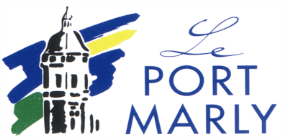 DEROGATION SCOLAIREDEMANDE DE SCOLARISATION DANS UNE COMMUNE EXTERIEUREFormulaire individuel  de demande de dérogation scolaire à retirer et à déposer auprès de la commune de résidence.DATE DE SCOLARISATION SOUHAITEE : Rentrée 2022/2023        	      COMMUNE DE RESIDENCE                                         	 COMMUNE SOUHAITEE   ENFANT CONCERNE(ATTENTION : Le choix d’établissement  indiqué reste subordonné à la décision du Maire de la ville d’accueil)IDENTITE FAMILLE :Responsable légal 1 :	Mère	Père	Autre :Nom :									Adresse du domicile:								Téléphone domicile :					Téléphone portable :		Courriel :Responsable légal 2 :	 Mère	Père	Autre :					Nom :						Adresse du domicile  (si différente) :							Téléphone domicile :					Téléphone portable : Courriel :FRERES ET SŒURS NON CONCERNES PAR LA DEMANDEMOTIF DE LA DEMANDEAUTORISATION  ACCORDEE DE DROIT (CODE DE L’EDUCATION)       1-Obligations professionnelles des parents qui résident dans une commune qui n'assure pas directement ou indirectement la restauration et la garde des enfants ou si la commune de résidence n'a pas organisé un service d'assistantes maternelles agréées.[Justificatifs à produire : Attestations des employeurs des responsables légaux.]       2-  Raisons médicales.( article R212-21 du code de l’éducation)[Justificatif à produire : Certificat médical]       3- Inscription d'un frère ou d'une sœur dans un établissement primaire (maternelle ou élémentaire) de la commune d’accueil lorsque l’inscription de l’enfant déjà accueilli est justifiée par les cas 1 et 2, ou en l’absence de capacité d’accueil de la commune de résidence ou par l’application  des dispositions du dernier alinéa de l’article L212-8[Justificatif à produire : Certificat d’inscription.]       4- Lorsque la commune de résidence ne dispense pas un enseignement de langue régionale, même si elle a une capacité d’accueil suffisante.       5-   Classes spéciales (ULIS - Classe d’intégration scolaire,  après accord de l’IEN) [Justificatifs à produire : Attestation d’affectation ou de scolarisation de l’Education nationale]AUTORISATION  LAISSEE A LA LIBRE APPRECIATION DU MAIRE DE LA COMMUNE DE RESIDENCE :       6- Autre (section internationale…) :[Justificatifs à produire : Tout document attestant les contraintes évoquées dans le motif.]Signature des responsables légaux :DECISION DES COMMUNESConformément aux articles L212-8et R 212-21 du Code de l’Education, tout accord de scolarisation dans une commune extérieure implique le paiement annuel de frais de scolarité par la commune de résidence à la commune d’accueil. Le montant des frais versés est déterminé par le Conseil municipal de la commune d’accueil. A défaut d’entente sur le montant des frais versés par la commune de résidence, le Préfet du département sera sollicité pour arbitrer ce différend. .La commune d’accueil peut décider d’accepter une dérogation refusée par la commune de résidence, sachant qu’elle n’aura pas sa participation financière.Tout accord donné vaut pour le cycle en préélémentaire (maternel), ou en élémentaire. Montants (définis par l’association des maires adjoints délégués à l’enseignement -AME78) des frais de scolarité à la charge de la commune de résidence :Maternelle : 973 euros - Elémentaire : 488 eurosDECISION DE LA COMMUNE DE RESIDENCE :     ACCORD valant acceptation du paiement des frais de scolarité      REFUSMotivation de la décision :-non conforme aux obligations du code de l’éducation :-Autre :Signature du Maire ou son représentant :Le :DECISION DE LA COMMUNE D’ACCUEIL :     ACCORD     REFUSMotivation de la décision :Signature du Maire ou son représentant :Le :LE PORT-MARLYNomPrénomDate de naissanceEtablissement actuellement fréquentéet classeEtablissement souhaitéet classeNomPrénomDate de naissanceNiveau scolaireEtablissement fréquenté